Photograph Digitization https://docs.google.com/document/d/1MM8C7yja088_1u2u6JdYnvBn0fFsIZ3s75yelCAFFIM/edit?usp=sharing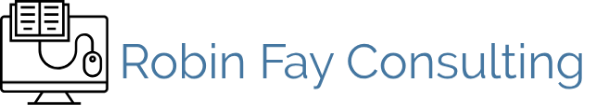 Content Plan Evaluation by Robin Fayhttps://docs.google.com/document/d/1d-RTc2ysJG-X-FUh7QZe3YrMbYAbVm2kHQLkDHdf6tI/edit?usp=sharingExample of Content Planshttps://uwm.edu/libraries/crm/collection-development-policy/digital-content/Library of Congress https://www.loc.gov/acq/devpol/CollectingDigitalContent.pdfhttps://www.library.virginia.edu/policies/digital-collections-strategy/Useful metadata resourcesGuidelines for Dublin Core in XMLMARC to Dublin Core Crosswalks (LoC)Digital Library of Ireland Digital Repository seriesCatalogingDescriptive cataloging of rare materials (Graphics)ARLIS Cataloging resourcesOmeka materials File formats best practices from the Library of CongressMetadata Guidelines & Map to MARCDublin Core (All Fields) by Robin Fay: 